CONTRATTO DI CONCESSIONE DI BENI IN USO GRATUITOL’anno 2020, il giorno ………… del mese di ……………………con la presente scrittura privata da valere a tutti gli effetti di leggeTRAIl Convitto Nazionale “A. Nifo” di Sessa Aurunca (CE), rappresentato legalmente dal Dirigente Scolastico Giuseppina Zannini, con sede in Piazzetta Nifo, n° 1, a Sessa Aurunca (CE) Codice Fiscale 83000520615, denominato in seguito comodanteEIl/La Sig./Sig.ra __________________________________nato/a ______________________________ (   )  il _____________________residente in ________________________________ cap _________________Via __________________________________________ n. ______________telefono ___________________________C.F. ___________________________________________________________C.I. ___________________________________________________________⃝ Genitore dell’allievo …………………………………………………………………………..    Iscritto/a alla classe        SEZIONE        PLESSO                              per l’a.s. 2019/2020⃝ Docente ⃝ Personale amministrativo denominato/a in seguito comodatarioSI CONVIENE E SI STIPULAIl presente contratto di concessione di beni in uso gratuito tra le parti, redatto in duplice copia (originale resta a scuola).Il comodante cede in comodato d'uso gratuito al comodatario il (specificare tablet – PC – Notebook) il Computer portatile TravelMate B1 TMB118-M-C1X5 + Batteria ioni di litio + Alimentatore c.a. - Soluzioni Acer Professional, modello identificato                                                 con numero              di inventario di Istituto.         Tale dispositivo, di seguito denominato bene, è ceduto dal comodante al comodatario alle seguenti condizioni:Art. 1Consegna del bene oggetto del contratto Il comodante consegna il bene direttamente al comodatario all’atto della stipula del presente contratto.Il comodatario si impegna a restituire il bene al termine delle attività scolastiche, e comunque entro e non oltre il giorno 30.06.2020.La consegna del bene è attestata da una specifica dichiarazione rilasciata dal comodatario in calce al presente contratto.   Il   comodatario   sottoscrive   tale   dichiarazione   dopo   avere   avuto l'opportunità di verificare la completezza del materiale ricevuto in consegna, la sua corretta funzionalità, nonché l'assenza di vizi tali da rendere il bene non idoneo al suo pieno utilizzo o tali da arrecare pregiudizio e danni a chi se ne serva.Art. 2Uso, custodia e conservazioneIl comodatario può servirsi del bene ricevuto in comodato per l’uso cui il bene stesso è destinato, cioè seguire la didattica a distanza DaD, in seguito alla pandemia da COVID 19.Inoltre, il comodatario si impegna ad adempiere a tutte le obbligazioni prescritte dal presente contratto e, in particolare, ha l’obbligo di:1.	conservare con la massima cura il bene concesso in comodato d’uso impiegando la diligenza del buon padre di famiglia, di cui all’art. 1804 comma 1, Codice Civile;2. non trasferire a terzi né mettere a disposizione di terzi il bene oggetto del presente contratto (divieto di sub comodato);3.	provvedere, a propria cura e spese, alla manutenzione e alle riparazioni ordinarie e straordinarie del bene per mantenerlo in perfetta efficienza;4.	conservare l’imballo originale del bene, oltre a tutta la documentazione di accompagnamento del bene stesso;5. custodire il bene consegnato, la cui cura è esclusivamente del comodatario al quale è affidato in quanto strumento personale che lo studente/docente/personale amministrativo deve avere con sé come corredo di studio/lavoro quotidiano;6. mantenere sempre leggibile il numero di matricola e l’etichetta di inventario del bene e segnalarne l’eventuale distacco per opportuna sostituzione;7. usare il bene nel rispetto di tutte le leggi e normative comunitarie, nazionali, regionali e locali in vigore o che entreranno in vigore durante la durata del contratto;8. assumersi ogni rischio e responsabilità, nei confronti di terzi, conseguente all’utilizzo del bene rinunciando a qualsiasi diritto, ragione e azione verso il comodante;9. comunicare in maniera tempestiva qualsiasi variazione di residenza.Il comodante ha facoltà di richiedere il ripristino totale o parziale del bene a cura e spese del comodatario, fatti salvi gli eventuali provvedimenti del caso.Il mancato rispetto di una o più delle disposizioni di cui sopra può determinare la risoluzione anticipata del contratto da parte del comodante, mediante richiesta scritta.Art. 3DurataIl rapporto di comodato d’uso, oggetto del presente contratto, decorre dal giorno della firma del presente contratto e della dichiarazione di consegna del bene. Il presente contratto scade al termine dell’anno scolastico 2019/2020, salvo quanto previsto dal successivo art. 4 - Risoluzione anticipata del contratto.Art. 4Risoluzione anticipata del contrattoIl contratto di comodato d’uso si scioglie anticipatamente nei seguenti casi:Ritiro o trasferimento dell’allievo ad altro Istituto.Conclusione del rapporto di lavoroConclusione della modalità “smart working”Conclusione della didattica a distanzaIl contratto, inoltre, può essere risolto anticipatamente dal comodante nel caso di mancato rispetto di una o più delle disposizioni indicate nel precedente art. 2 - Uso, custodia e conservazione di quanto previsto nel successivo art. 6 - Risarcimento danni.
In caso di risoluzione anticipata del contratto, il comodatario dovrà procedere alla restituzione del bene secondo quanto specificato nel successivo art. 5 - Restituzione del bene.Art. 5Restituzione del beneAlla scadenza del contratto di comodato, o alla sua risoluzione anticipata, il comodatario è tenuto alla restituzione del bene.I termini di riconsegna verranno indicati mediante apposito avviso nel caso di scadenza naturale del contratto.In caso di risoluzione anticipata la consegna dovrà avvenire con le seguenti modalità:a) contestualmente al verificarsi dei casi di cui al precedente art. 4, punto 1;b) entro cinque giorni lavorativi al verificarsi dei casi di cui al precedente art. 4, punto 2;Art. 9
RinviiPer quanto non esplicitamente previsto nel presente contratto, si applicano le disposizioni di cui agli articoli 1803 e seguenti del codice civile, ove compatibili.Il presente atto è soggetto a registrazione solo in caso d’uso ai sensi del DPR n. 131 del 26/4/1986. In questa ipotesi, sono a carico dell'interessato le spese di registrazione, così come le spese inerenti all’imposta di bollo del presente contratto.Ai sensi degli artt. 1341 e 1342 del codice civile il comodatario dichiara di aver letto e di accettare integralmente il presente contratto.Sessa Aurunca, ……/……/2020Firma del comodatario                                                   Firma del comodante	                                                                                 IL DIRIGENTE SCOLASTICO o                                                                                  Persona delegata_______________________                                     _______________________                                    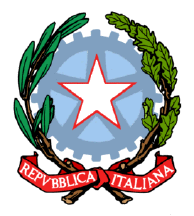 Ministero della Pubblica Istruzione Dipartimento per l’Istruzione -Direzione Generale per gli affari Internazionali – Ufficio VConvitto Nazionale “A. NIFO”Scuola Primaria e Secondaria di 1° gradoLiceo Musicale e Coreutico – sez. MusicalePiazzetta A. Nifo, 1Tel. 0823/938342 – Fax 0823/935619 81037 - SESSA AURUNCA - (CE)cevc020002@istruzione.it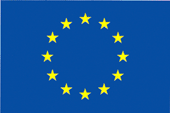 Unione EuropeaFondo Sociale EuropeoFondo Europeo Sviluppo Regionale 